Job Title:		Operation Assistant				Date Revised:     	03/23/2021	Department:		Stewardship and Development		FLSA Status:      	Non-exempt	Supervisor:		Director				Work Days:		Monday through Friday			Hours/Day:	       	7.5					(Some Evening & Weekend Work)Summary:The Operations Assistant provides project coordination, computer and operations assistance for the Office of Stewardship and Development as supervised by the Director.Responsibilities:Coordination of solicitation mailings, thank-you letters and pledge remindersPrinting of in-house mailingsDesktop check process and data entry into fundraising databaseAssist with census updates in databaseAssist in the preparation of manuals for annual Diocesan Development Drive and StewardshipMaintain Office Procedure ManualAssist with Stewardship and Development eventsAttend to physical arrangements for room and/or facility reservations, meeting/event set-up and clean up, audiovisual coordination, catering and entertainmentTrack RSVP’s and attendance to eventsAssist with preparation of meeting and event materialsMaintain Inventory Database for Stewardship and Development materialsParticipate as an active member of the Stewardship and Development office in all other duties and events as assigned by the DirectorRequired Education and Skills:Understanding of Catholic Church ethics, traditions, procedures and organizational structuresProficiency in oral and written communicationsWillingness to learn fundamentals of charitable giving processesExperience required with Microsoft Office (Word, Excel)Ability to maintain confidentiality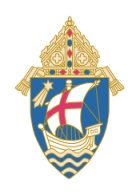 Diocese of Salt Lake CityJob Description